Информация об участникахконкурса в МОБУ «Борисовская СОШ»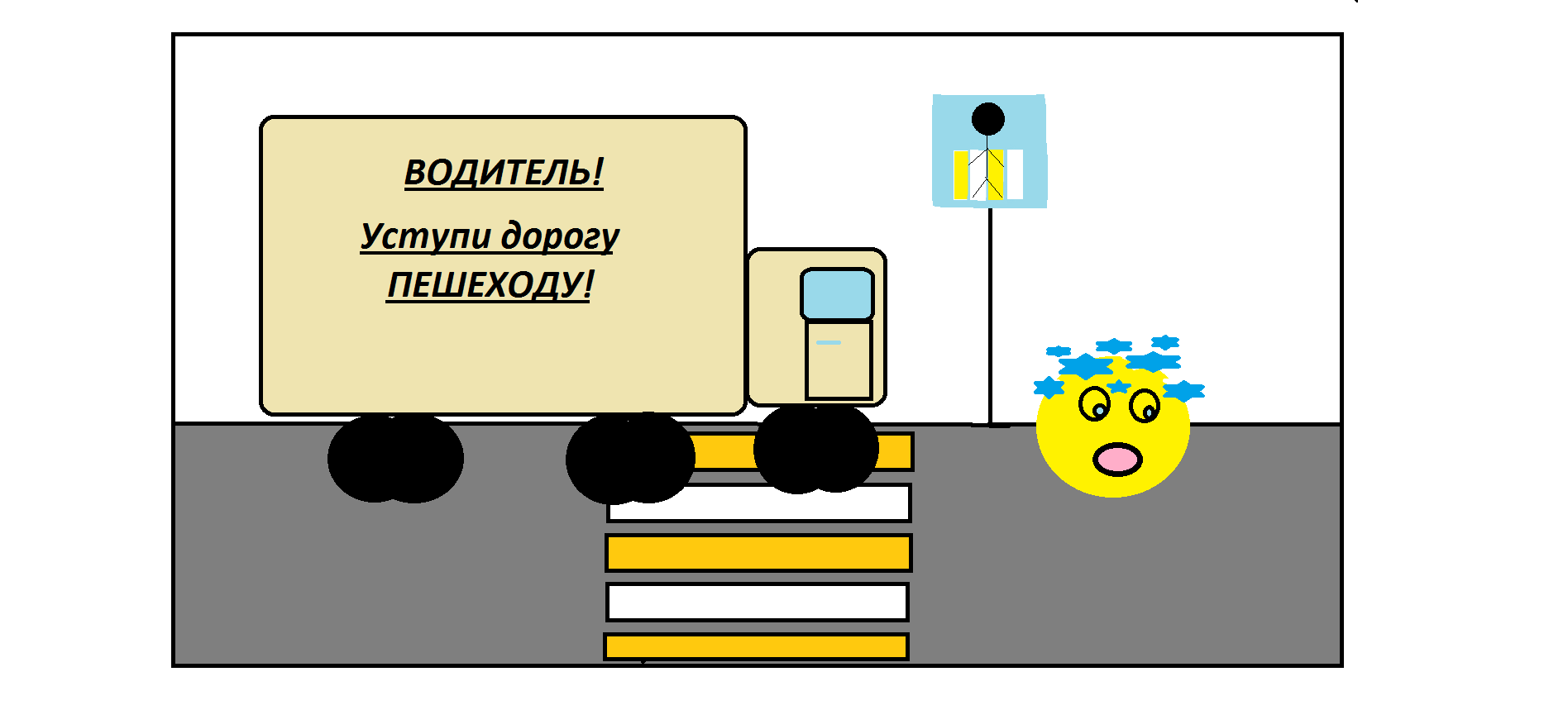 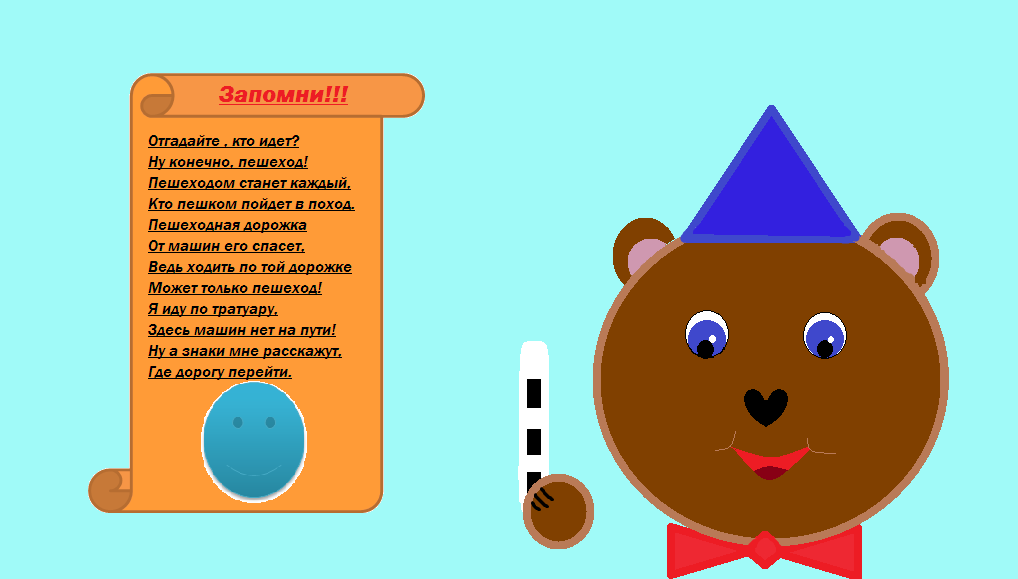 №Ф.И. автораКлассНазвание работыПрограммные средства1Харчевникова Татьяна9Памятка водителюГрафический редактор Paint2Курганевич Дарья9Советы МихалычаГрафический редактор Paint